Скотоводство. Крупный рогатый скотСермягин, А. А. Моделирование и оценка лактационной деятельности коров / А. А. Сермягин, В. И. Сельцов // Достижения науки и техники АПК. - 2015. - № 1. - С. 42-45. - 3 табл., рис.Разработаны модели стандартных лактационных кривых коров симментальской и черно-пестрой пород продуктивностью 5000-6000 кг и 7000-8000 кг молока соответственно.Шаркаев, В. И. Мониторинг импорта крупного рогатого скота мясного направления продуктивности в Российскую Федерацию / В. И. Шаркаев, Г. А. Шаркаева // Молочное и мясное скотоводство. - 2014. - № 8. - С. 17-19. - 5 табл.В статье представлены данные о породном составе крупного рогатого скота, завезенного в Российскую Федерацию по импорту в период  2000-2013 годов в абсолютных и относительных показателях и основные страны-экспортеры скота в Российскую Федерацию.Разведение и племенное делоБелково-липидный обмен у быков-производителей современной селекции в зависимости от различных факторов и его связь с спермопродукцией / А. И. Абилов [и др.] // Молочное и мясное скотоводство. - 2015. - № 1. - С. 29-33.В статье изложены новые научные данные о белково-липидном обмене у быков-производителей современной селекции и его связь с количественными и качественными показателями семени. Дана зависимость количественных и качественных характеристик семени в связи с вариабельностью показателей белково-липидного обмена. Установлено, что отклонение от нормы билирубина, мочевины и соотношения альбумина к глобулину влияет на концентрацию, подвижность и общее число сперматозоидов в эякуляте.Биологическая ценность спермы и воспроизводство стада / Б. С. Иоличев [и др.] // Молочное и мясное скотоводство. - 2014. - № 8. - С. 6-8. - 2 рис.Проведено исследование по комплексной оценке биологической полноценности семени быков-производителей разных пород. Установлено, что биологическая полноценность сперматозоидов зависит от породной принадлежности быков-производителей, направления продуктивности и индивидуальных особенностей. Для комплексной оценки качества сперматозоидов быков-производителей, наряду с традиционными показателями, необходимо использовать индекс фрагментарности ДНК хроматина, так как этот показатель связан с идиопатическим бесплодием.Горбачева, Н. Н. Трансплантация эмбрионов крупного рогатого скота в Республике Мордовия / Н. Н. Горбачева, А. Е. Романов // Молочное и мясное скотоводство. - 2015. - № 1. - С. 11-14.Проведена трансплантация эмбрионов крупного рогатого скота в двух сельхозпредприятиях Республики Мордовия. Получены высокоценные племенные бычки для племпредприятия ОАО «Мордовиягосплем», которые в дальнейшем будут использованы для получения спермопродукции.Ермилов, А. А. Влияние способов содержания быков-производителей на их спермопродукцию / А. А. Ермилов, Е. А. Пыжова, Ю. А. Корнеенко-Жиляев // Молочное и мясное скотоводство. - 2015. - № 1. - С. 14-15.В статье представлены результаты изучения спермопродуктивности быков-производителей при разных способах их содержания. Исследования проведены в период 2012-2013 годов на 59 быках голштинской породы, из которых 33 находились на привязи и 26 в вольерах. Установлено, что объем эякулята (на 13-16%) и количество спермиев в 1 эякуляте (на 5-8%) выше у производителей на беспривязи. Проведенные исследования показали более высокую эффективность беспривязного содержания быков-производителей - животные в этой группе показывают более высокие (на 8,6-9,4%) темпы накопления банка семени.Лабинов, В. В. Модернизация черно-пестрой породы крупного-рогатого скота в России на основе использования генофонда голштинов / В. В. Лабинов, П. Н. Прохоренко // Молочное и мясное скотоводство. – 2015. - № 1. – С. 2-7.Проведен анализ влияния генофонда голштинской породы на генетический прогресс ведущей молочной породы России - черно-пестрой за последние 27 лет, после принятия «Программы качественного совершенствования сельскохозяйственных животных». Определены организационные и селекционные мероприятия по дальнейшему совершенствованию разведения голштинизированного черно-пестрого скота в стране.Панин, В. А. Молочная продуктивность симментальских коров и помесей, полученных при скрещивании с быками голштинской породы / В. А. Панин // Аграрная наука. - 2014. - № 11. - С. 21-22.Скрещивание коров симментальской породы с голштинскими быками различной популяции приводит к повышению молочной продуктивности помесных коров по сравнению с исходной материнской породой. При приливании крови голштинской породы помеси наследуют хорошие морфофункциональные свойства вымени и технологичность, присущие отцовской породе. Выявлена положительная корреляция и высокая наследуемость основных признаков вымени.Полиморфизм-824 A/G гена фактора некроза опухоли альфа и показатели воспроизводства коров / Т. И. Крыцына [и др.] // Достижения науки и техники АПК. - 2015. - № 1. - С. 39-41. - 2 табл., рис.Представлены результаты исследования возможной ассоциации полиморфизма -824 A/G в промоторе гена TNF-a с показателями воспроизводства (возраст при первом осеменении, сервис-период, межотельный период, сухостойный период, стельность) у коров красной степной породы.Проблема воспроизводства и окупаемость затрат в высокопродуктивных стадах / Н. П. Сударев [и др.] // Молочное и мясное скотоводство. - 2015. - № 1. - C 16-18.Было изучено влияние синхронизации охоты на молочную продуктивность, воспроизводительную способность и продолжительность продуктивного использования коров в стаде со средним удоем на корову около 8000 кг молока в год. Гормонально обработанные коровы имели сервис-период на 80 дней длиннее, чем животные без синхронизации. В исследованиях гормональная обработка не способствовала увеличению доходности. Ускорить окупаемость затрат и увеличить прибыль в период использования коров можно за счет сокращения сроков выращивания телок и увеличения периода продуктивного использования коров.Саплицкий, М. Л. Роль племзаводов в повышении генетического потенциала продуктивности скота черно-пестрой породы / М. Л. Саплицкий, П. А. Степанов // Молочное и мясное скотоводство. - 2015. - № 1. - С. 8-11.В статье обобщен опыт создания двух высокопродуктивных заводских стад крупного рогатого скота черно-пестрой породы на основе поглотительного скрещивания с быками голштинской породы. Показано значение оценки отбора производителей по комплексу признаков потомства. Приведена характеристика быков-производителей голштинской породы, оказавшей наибольшее влияние на генетический прогресс в продуктивных стадах. Интенсивная технология выращивания ремонтных телок позволила племзаводам достичь мировых стандартов возраста первого отела 23,0-24,6 мес.Сельцов, В. И. Генетическая оценка быков-производителей симментальской породы по персистентности лактации и удою первотелок / В. И. Сельцов, А. А. Сермягин // Молочное и мясное скотоводство. - 2014. - № 7. - С. 8-10. - рис.Авторами исследованы данные 728 коров-первотелок симментальской породы, являющихся дочерями 24 быков-производителей отечественной и зарубежной селекции. Влияние быка на молочную продуктивность и персистентность удоя дочерей было достоверным - F= 1,7-2,9(Р<0,05-0,001). Оценка племенной ценности быков по (EBV) проводилась по линейной регрессионной модели смешанного типа. Положительно, с достоверным эффектом по персистентности лактации (0,11-0,27 кг), оценены 47 % быков по удою (117-465 кг) - 29 %.Сидихов, Т. М. Продуктивность казахского белоголового скота и ее двухпородных помесей с высокорослыми мясными породами / Т. М. Сидихов, Ф. Г. Каюмов, С. С. Польских // Молочное и мясное скотоводство. - 2014. - № 7. - С. 5-7. - 3 табл.В статье отражены результаты сравнительной оценки роста, развития, продуктивные качества бычков казахской белоголовой породы и ее помесей с симментальской, лимузинской и аулиекольской породами. Установлено превосходство полукровных помесей над чистопородными сверстниками.Современный этап и проблемы разведения крупного рогатого скота молочного направления в Смоленской области / В. И. Листратенкова [и др.] // Достижения науки и техники АПК. - 2014. - № 11. - С. 58-61. - 7 табл. На современном этапе в Смоленской области разводят пять пород и два типа крупного рогатого скота молочного направления продуктивности. Исследования проводили с целью изучения особенностей молочной продуктивности и воспроизводительной способности животных.Сырцева, Е. М. Наследственная предрасположенность черно-пестрых коров к причинам выбраковки в Орловской области / Е. М. Сырцева, А. И. Шендаков // Молочное и мясное скотоводство. - 2015. - № 1. - С. 19-21.В статье приведен анализ наследственной предрасположенности коров к причинам выбраковки в двух поколениях. Особое внимание уделено причине выбытия коров из-за гинекологических заболеваний. Показаны результаты оценки быков-производителей по предрасположенности дочерей к причинам выбраковки, в том числе к болезням вымени, ног, внутренних органов, хирургическим болезням (преимущественно, заболеваниям копыт), туберкулезу и пр.Фураева, Н. С. Генеалогическая структура быков-производителей ярославской породы крупного рогатого скота / Н. С. Фураева, Е. А. Зверева // Молочное и мясное скотоводство. - 2014. - № 7. - С. 10-12. - 4 табл., фот.По состоянию на начало 2013 г. в Ярославской области используются в разведении следующие линии ярославской породы: Мурата ЯЯ-4388, Невода ЯЯ-4388, Магната ЯЯ-4466, Вольного ЯЯ-4627, Доброго ЯЯ-4627, Чародея ЯЯ-1544, Марса ЯЯ-4319, Марта ЯЯ-2456, Жилета ЯЯ-4574. Средняя продуктивность матерей быков составила 8345 кг молока при жирномолочности 4,51 % и белковомолочности 3, 35 %, матерей отцов - 8024 кг, 4, 43 % и 3, 23 % соответственно. Средняя продуктивность дочерей оцененных быков-производителей по качеству потомства составила 4235 кг молока при содержании жира 4,32 %.Кормление и содержание скотаЕсмагамбетов, К. К. Влияние происхождения на молочную продуктивность первотелок / К. К. Есмагамбетов, Н. А. Андреева // Молочное и мясное скотоводство. - 2014. - № 8. - С. 15-17. - 2 табл., 6 рис.В статье приводятся данные по молочной продуктивности черно-пестрых первотелок различного происхождения. Установлено, что дочери быков-производителей линии Вис Айдиал имеют значительное преимущество перед сверстницами, и их разведение в племенном заводе экономически выгодно.Качественные показатели молочной продуктивности при скармливании коровам пробиотика "Биогумитель-Г" / Х. Х. Тагиров [и др.] // Молочное и мясное скотоводство. - 2014. - № 8. - С. 28-30.В статье представлены результаты исследований по оценке влияния пробиотической добавки "Биогумитель-Г" на химический состав молока коров черно-пестрой породы. Наибольший эффект получен при использовании добавки в дозе 3,0 г на 10 кг живой массы.Леснов, А. П. Переработка отходов пищевых производств в корма для крупного рогатого скота / А. П. Леснов, Н. М. Алексеева, П. П. Борисова // Аграрная наука. - 2015. - № 1. - С. 21-23. - 5 табл., рис.Изучено влияние закваски Леснова на молочную продуктивность дойных коров. Использование закваски Леснова позволило оптимизировать и сбалансировать рационы кормления, а также повысить их биологическую ценность. Это способствовало росту молочной продуктивности и улучшению химического состава молока коров.Мазуров, В. Н. Новый сорт тритикале в кормлении высокопродуктивных коров / В. Н. Мазуров, З. С. Санова, Н. Е. Джумаева // Кормопроизводство. - 2015. - № 1. - С. 44-48. - 3 табл., рис.Мясная продуктивность крупного рогатого скота калмыцкой породы различных линий при стойлово-пастбищной системе содержания / В. Н. Приступа [и др.] // Молочное и мясное скотоводство. - 2015. - № 1. - С. 25-27.В статье приводятся данные анализа генеалогических связей, проведенного с помощью комплекса компьютерных программ. Выявлены продолжатели заводских линий и родственных групп донской популяции калмыцкой породы. Приведены результаты сравнительного выращивания молодняка различных линий и формирование мясной продуктивности у 15-месячных бычков калмыцкой породы.Рунов, Б. А. Промышленный откорм и производительность труда / Б. А. Рунов // Молочное и мясное скотоводство. - 2014. - № 8. - С. 26-27.В статье рассматриваются особенности промышленного откорма скота, в том числе месторасположение площадок, способы содержания животных, методы заготовки, приготовления и раздачи кормов, снижение затрат на производство говядины.Юдин, М. Ф. Влияние природного биополемера - хитозана на молочную продуктивность коров / М. Ф. Юдин, Д. С. Брюханов, Н. А. Юдина / Достижения науки и техники АПК. - 2014. - № 11. - С. 56-57. - табл.Проведена оценка эффективности влияния природного биополимера - хитозана (полисахарид, состоящий из неразветвленной цепи N-ацетил-Д-глюкозамина) на молочную продуктивность коров черно-пестрой породы.Выращивание и кормление молоднякаКибкало, Л. И. Качество мяса бычков голштинской породы немецкой селекции / Л. И. Кмбкало, Т. О. Грошевская, Н. А. Гончарова // Молочное и мясное скотоводство. - 2014. - № 8. - С. 12-14. - 3 табл.Проведены исследования качества говядины от бычков голштинской породы, принадлежащие к разным линиям. По уровню содержания в мясе протеина существенных различий между животными разных групп не выявлено. Судя по величине рН (5,63-5,69), влагоемкости (55,0-57,4 %), нежности (жесткости) и мраморности мышечная ткань животных разных групп характеризуется желательным соотношением питательных веществ и высокой биологической ценностью.Мамонов, А. П. Влияние высокобелкового концентрата в сочетании с антиоксидантом и липотропным фактором на интенсивность роста бычков и качество говядины / А. П. Мамонов, Ю. П. Фомичев // Молочное и мясное скотоводство. - 2014. - № 8. - С. 23-25. - 3 табл.В статье представлены результаты опыта на 3 группах бычков с 6-месячного возраста при постановке и реализации их на убой в возрасте 15 мес.Обмен веществ и продуктивность телят при скармливании сухой послеспиртовой пшеничной барды / Р. В. Некрасов [и др.] // Молочное и мясное скотоводство. - 2014. - № 8. - С. 20-23. - 4 табл., рис.В опыте на телятах-молочниках изучены продуктивность, переваримость и использование питательных веществ кормов рациона, биохимические, иммунологические показатели крови, показатели рубцового содержимого, экономическая целесообразность использования разных уровней сухой послеспиртовой пшеничной барды, в том числе с включением симбиотического препарата "Румистарт". Результаты опыта показали положительное влияние 10%-ной добавки и 20%-ной добавки с включением симбиотического препарата на изучаемые показатели продуктивности здоровых телят.Оценка мясных качеств бычков герефордской, казахской белоголовой пород и их помесей / Н. П. Сударев [и др.] // Аграрная наука. - 2014. - № 12. - С. 23-25. - 4 табл.Представлена сравнительная оценка показателей мясной продуктивности бычков герефордской, казахской белоголовой пород и их помесей. Установлено, что помесные бычки и бычки герефордской породы характеризуются более высокими предубойными и убойными качествами по сравнению с животными казахской белоголовой породы.Отечественный и зарубежный опыт откорма молодняка крупного рогатого скота на открытых фидлотах / А. П. Легошин [и др.] // Молочное и мясное скотоводство. - 2014. - № 7. - С. 2-4. - 2 табл.Рассмотрены основные цели и технологические условия откорма крупного рогатого скота. Установлено, что для многих регионов России, включая центральные области, наиболее приемлемы открытые земляные фидлоты с ветрозащитными заборами и дренажом секций. Такие же фидлоты, но с легкими навесами, рекомендуются для регионов с большим количеством дождей, а фидлоты, оборудованные тентовыми арочными помещениями с глубокой подстилкой, для регионов с экстремально суровой зимой.Пищевая ценность и мясная продуктивность молочных пород крупного рогатого скота / И. Ф. Горлов [и др.] // Молочное и мясное скотоводство. - 2014. - № 7. - С. 19-22. - 3 табл.В статье изложены результаты исследований по определению пищевой ценности говядины, полученной от бычков красной степной и черно-пестрой пород, а также характеристики их мясных качеств при интенсивном выращивании и использовании ритмичного кормления.Шевхужев, А. Ф. Эффективность выращивания и откорма бычков симментальской и абердин-ангусской пород при использовании разных технологий / А. Ф. Шевхужев, Д. Р. Смакуев // Молочное и мясное скотоводство. - 2015. - № 1. - С. 22-24.В статье приводятся данные анализа генеалогических связей, проведенного с помощью комплекса компьютерных программ. Выявлены продолжатели заводских линий и родственных групп донской популяции калмыцкой породы. Приведены результаты сравнительного выращивания молодняка различных линий и формирование мясной продуктивности у 15-месячных бычков калмыцкой породы.Шичкин, Д. Г. Сравнительная оценка мясных качеств бычков абердин-ангусской породы черной и красной масти / Д. Г. Шичкин // Молочное и мясное скотоводство. - 2015. - № 1. - С. 27-28.В статье представлены материалы по результатам научных исследований, проведенных на бычках абердин ангусской породы черной и красной масти. Изучены откормочные и мясные качества. Установлено, что бычки красной масти отличались высокой энергией роста во все возрастные периоды, а также обладали более высокой мясной продуктивностью.Эффективность использования соевой обезжиренной муки "Соянта" в ЗЦМ с включением пробиотического препарата для телят / М. Г. Чабаев [и др.] // Молочное и мясное скотоводство. - 2014. - № 7. - С. 16-18. - 2 табл.В опыте на телятах молочного периода изучены переваримость и использование питательных веществ кормов рациона, биохимические показатели крови, экономическая целесообразность использования соевой муки "Соянта" с включением пробиотического препарата "Альфафлор S" в количестве 800г/т в составе заменителей цельного молока взамен сухого обезжиренного молока. Результаты опыта показали положительное влияние добавки с включением пробиотического препарата на изучаемые показатели.Составитель: Л. М. Бабанина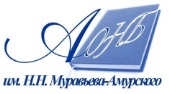 Государственное бюджетное учреждение культуры«Амурская областная научная библиотека имени Н.Н. Муравьева-Амурского